§904.  Articles of merger or consolidation1.  Form of articles of merger or consolidation.  Upon such approval, articles of merger or articles of consolidation shall be executed by each corporation and shall be delivered for filing pursuant to sections 104 and 106. The articles of merger or consolidation shall set forth:A.  The plan of merger or the plan of consolidation;  [PL 1977, c. 525, §13 (NEW).]B.  If the members of any merging or consolidating corporation are entitled to vote thereon, then as to each such corporation (1) a statement setting forth the date of the meeting of members at which the plan was adopted, that a quorum was present at such meeting and that such plan received at least a majority of the votes which members present at such meeting or represented by proxy were entitled to cast, or (2) a statement that such amendment was adopted by a consent in writing signed by all members entitled to vote with respect thereto;  [PL 1977, c. 525, §13 (NEW).]C.  If any merging or consolidating corporation has no members, or no members entitled to vote thereon, then as to each such corporation a statement of such fact, the date of the meeting of the board of directors at which the plan was adopted and a statement of the fact that such plan received the vote of a majority of the directors in office; and  [PL 1977, c. 525, §13 (NEW).]D.  When the articles of merger or consolidation are delivered for filing by the Secretary of State, he shall, before filing them, make the same determinations, to the extent applicable, as provided in section 404 in the case of original articles.  [PL 1977, c. 525, §13 (NEW).][PL 1977, c. 525, §13 (NEW).]SECTION HISTORYPL 1977, c. 525, §13 (NEW). The State of Maine claims a copyright in its codified statutes. If you intend to republish this material, we require that you include the following disclaimer in your publication:All copyrights and other rights to statutory text are reserved by the State of Maine. The text included in this publication reflects changes made through the First Regular and First Special Session of the 131st Maine Legislature and is current through November 1. 2023
                    . The text is subject to change without notice. It is a version that has not been officially certified by the Secretary of State. Refer to the Maine Revised Statutes Annotated and supplements for certified text.
                The Office of the Revisor of Statutes also requests that you send us one copy of any statutory publication you may produce. Our goal is not to restrict publishing activity, but to keep track of who is publishing what, to identify any needless duplication and to preserve the State's copyright rights.PLEASE NOTE: The Revisor's Office cannot perform research for or provide legal advice or interpretation of Maine law to the public. If you need legal assistance, please contact a qualified attorney.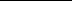 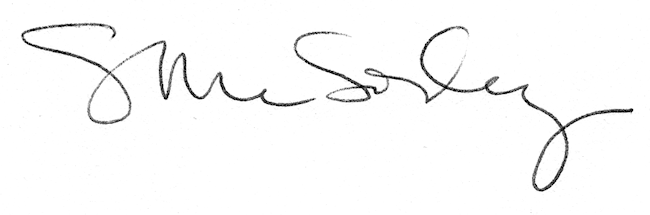 